The Rime of the Ancient Mariner (excerpt)   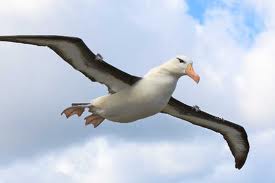 Samuel Taylor ColeridgePrompt Part I: How does the poet use poetic devices to develop the relationship between the Mariner and the Wedding Guest?Prompt Part II: How does the poet use poetic devices to develop the Mariner’s attitude about the negative effects created by the death of the Albatross?PART IIt is an ancient Mariner,And he stoppeth one of three.'By thy long grey beard and glittering eye,Now wherefore stopp'st thou me?The Bridegroom's doors are opened wide,And I am next of kin;The guests are met, the feast is set:May'st hear the merry din.'He holds him with his skinny hand,'There was a ship,' quoth he.'Hold off! unhand me, grey-beard loon!'Eftsoons his hand dropt he.He holds him with his glittering eye—The Wedding-Guest stood still,And listens like a three years' child:The Mariner hath his will.The Wedding-Guest sat on a stone:He cannot choose but hear;And thus spake on that ancient man,The bright-eyed Mariner.'The ship was cheered, the harbour cleared,Merrily did we dropBelow the kirk, below the hill,Below the lighthouse top.The Sun came up upon the left,Out of the sea came he!And he shone bright, and on the rightWent down into the sea.Higher and higher every day,Till over the mast at noon—'The Wedding-Guest here beat his breast,For he heard the loud bassoon.The bride hath paced into the hall,Red as a rose is she;Nodding their heads before her goesThe merry minstrelsy.The Wedding-Guest he beat his breast,Yet he cannot choose but hear;And thus spake on that ancient man,The bright-eyed Mariner.And now the STORM-BLAST came, and heWas tyrannous and strong:He struck with his o'ertaking wings,And chased us south along.With sloping masts and dipping prow,As who pursued with yell and blowStill treads the shadow of his foe,And forward bends his head,The ship drove fast, loud roared the blast,And southward aye we fled.And now there came both mist and snow,And it grew wondrous cold:And ice, mast-high, came floating by,As green as emerald.And through the drifts the snowy cliftsDid send a dismal sheen:Nor shapes of men nor beasts we ken—The ice was all between.The ice was here, the ice was there,The ice was all around:It cracked and growled, and roared and howled,Like noises in a swound!At length did cross an Albatross,Thorough the fog it came;As if it had been a Christian soul,We hailed it in God's name.It ate the food it ne'er had eat,And round and round it flew.The ice did split with a thunder-fit;The helmsman steered us through!And a good south wind sprung up behind;The Albatross did follow,And every day, for food or play,Came to the mariner's hollo!In mist or cloud, on mast or shroud,It perched for vespers nine;Whiles all the night, through fog-smoke white,Glimmered the white Moon-shine.''God save thee, ancient Mariner!From the fiends, that plague thee thus!—Why look'st thou so?'—With my cross-bowI shot the ALBATROSS.PART IIThe Sun now rose upon the right:Out of the sea came he,Still hid in mist, and on the leftWent down into the sea.And the good south wind still blew behind,But no sweet bird did follow,Nor any day for food or playCame to the mariner's hollo!And I had done a hellish thing,And it would work 'em woe:For all averred, I had killed the birdThat made the breeze to blow.Ah wretch! said they, the bird to slay,That made the breeze to blow!Nor dim nor red, like God's own head,The glorious Sun uprist:Then all averred, I had killed the birdThat brought the fog and mist.'Twas right, said they, such birds to slay,That bring the fog and mist.The fair breeze blew, the white foam flew,The furrow followed free;We were the first that ever burstInto that silent sea.Down dropt the breeze, the sails dropt down,'Twas sad as sad could be;And we did speak only to breakThe silence of the sea!All in a hot and copper sky,The bloody Sun, at noon,Right up above the mast did stand,No bigger than the Moon.Day after day, day after day,We stuck, nor breath nor motion;As idle as a painted shipUpon a painted ocean.Water, water, every where,And all the boards did shrink;Water, water, every where,Nor any drop to drink.The very deep did rot: O Christ!That ever this should be!Yea, slimy things did crawl with legsUpon the slimy sea.About, about, in reel and routThe death-fires danced at night;The water, like a witch's oils,Burnt green, and blue and white.And some in dreams assurèd wereOf the Spirit that plagued us so;Nine fathom deep he had followed usFrom the land of mist and snow.And every tongue, through utter drought,Was withered at the root;We could not speak, no more than ifWe had been choked with soot.Ah! well a-day! what evil looksHad I from old and young!Instead of the cross, the AlbatrossAbout my neck was hung.